ПостановлениеГлавы муниципального образования«Кошехабльское сельское поселение»«08» июля 2019г.                               № 25                        а. КошехабльО внесении изменений в Постановление главы муниципального образования «Кошехабльское сельское поселение» от 15 ноября 2017 года № 49 «Об утверждении административного  регламента предоставления муниципальной услуги «Присвоение (изменение, аннулирование) адреса объектам адресации»В целях исполнения Федерального закона от 27 июля 2010 года                            № 210-ФЗ «Об организации предоставления государственных и муниципальных услуг», в соответствии  Федеральным законом от 06.10.2003г.  №131-ФЗ «Об  общих принципах организации местного самоуправления в Российской Федерации, Уставом МО «Кошехабльское сельское поселение» ПОСТАНОВЛЯЮ:В Постановление главы муниципального образования «Кошехабльское сельское поселение» от 15 ноября 2017 года № 49 «Об утверждении административного  регламента предоставления муниципальной услуги «Присвоение (изменение, аннулирование) адреса объектам адресации» внести следующие изменения: В абзаце третьем подпункта 1.3.9 пункта 1.3 главы 1 слова «12» заменить словами «10». В подпункте 2.4. пункта 2 главы 2 слова «12 (двенадцать)» заменить словами «10 (десять)». Настоящее Постановление вступает в силу с момента его официального опубликования (обнародования). Глава муниципального образования «Кошехабльское сельское поселение»                                           Х.Г. Борсов .РЕСПУБЛИКА АДЫГЕЯАДМИНИСТРАЦИЯМуниципального образования «КОШЕХАБЛЬСКОЕ СЕЛЬСКОЕ ПОСЕЛЕНИЕ»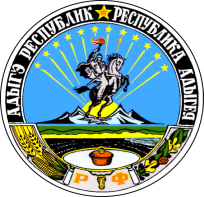 АДЫГЭ РЕСПУБЛИКМУНИЦИПАЛЬНЭ ГЪЭПСЫКIЭ ЗИIЭ«КОЩХЬАБЛЭ КЪОДЖЭ ПСЭУПI»